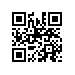 Об изменении темы и руководителя выпускной квалификационной работы студента образовательной программы «Материалы. Приборы. Нанотехнологии» МИЭМ НИУ ВШЭ ПРИКАЗЫВАЮ:Изменить тему выпускной квалификационной работы Трефилова Даниила Олеговича, студента 2 курса образовательной программы магистратуры «Материалы. Приборы. Нанотехнологии» направления подготовки 11.04.04 «Электроника и наноэлектроника» МИЭМ НИУ ВШЭ, очной формы обучения, утвержденную приказом от 18.11.2020 № 2.15-02/1811-01, на «Неидеальное приготовление состояний в квантовом распространении ключа» / «Imperfect State Preparation in Quantum Key Distribution». Изменить язык выполнения выпускной квалификационной работы на английский.Назначить руководителем выпускной квалификационной работы Макарова Вадима Викторовича, профессора НИТУ МИСИС.Назначить соруководителем выпускной квалификационной работы Ожегова Романа Викторовича, доцента МИЭМ НИУ ВШЭ.И.о директора,научный руководительМИЭМ НИУ ВШЭ	    		                             				      Е.А.КрукРегистрационный номер: 2.15-02/1901-01Дата регистрации: 19.01.2021